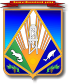 МУНИЦИПАЛЬНОЕ ОБРАЗОВАНИЕХАНТЫ-МАНСИЙСКИЙ РАЙОНХанты-Мансийский автономный округ – ЮграАДМИНИСТРАЦИЯ ХАНТЫ-МАНСИЙСКОГО РАЙОНАП О С Т А Н О В Л Е Н И Еот 19.03.2018                                                                                                № 104г. Ханты-МансийскОб отмене постановления администрации Ханты-Мансийского района от 30.09.2013 № 244 «Об утверждении муниципальной программы «Молодое поколение Ханты-Мансийского района на 2014 – 2019 годы»В целях приведения муниципальных нормативных правовых актов Ханты-Мансийского района в соответствие с действующим законодательством и Уставом Ханты-Мансийского района:Признать утратившими силу с 01.01.2018 постановления администрации Ханты-Мансийского района:от 30.09.2013 № 244 «Об утверждении муниципальной программы «Молодое поколение Ханты-Мансийского района на 2014 – 2019 годы»;от 18.04.2014 № 82 «О внесении изменений в постановление администрации Ханты-Мансийского района от 30 сентября 2013 года 
№ 244 «Об утверждении муниципальной программы «Молодое поколение Ханты-Мансийского района на 2014 – 2016 годы»;от 11.07.2014 № 176 «О внесении изменений в постановление администрации Ханты-Мансийского района от 30 сентября 2013 года 
№ 244 «Об утверждении муниципальной программы «Молодое поколение Ханты-Мансийского района на 2014 – 2016 годы»;от 30.09.2014 № 270 «О внесении изменений в постановление администрации Ханты-Мансийского района от 30 сентября 2013 года 
№ 244 «Об утверждении муниципальной программы «Молодое поколение Ханты-Мансийского района на 2014 – 2016 годы»;от 30.09.2014 № 281 «О внесении изменений в постановление администрации Ханты-Мансийского района от 30 сентября 2013 года 
№ 244 «Об утверждении муниципальной программы  «Молодое поколениеХанты-Мансийского района на 2014 – 2017 годы»;от 14.11.2014 № 326 «О внесении изменений в постановление администрации Ханты-Мансийского района от 30 сентября 2013 года
№ 244 «Об утверждении муниципальной программы «Молодое поколение Ханты-Мансийского района на 2014 – 2017 годы»;от 22.01.2015 № 9 «О внесении изменений в постановление администрации Ханты-Мансийского района от 30 сентября 2013 года 
№ 244 «Об утверждении муниципальной программы «Молодое поколение Ханты-Мансийского района на 2014 – 2017 годы»;от 17.04.2015 № 81 «О внесении изменений в постановление администрации Ханты-Мансийского района от 30 сентября 2013 года 
№ 244 «Об утверждении муниципальной программы «Молодое поколение Ханты-Мансийского района на 2014 – 2017 годы»;от 28.05.2015 № 111 «О внесении изменений в постановление администрации Ханты-Мансийского района от 30 сентября 2013 года 
№ 244 «Об утверждении муниципальной программы «Молодое поколение Ханты-Мансийского района на 2014 – 2017 годы»;от 03.08.2015 № 165 «О внесении изменений в постановление администрации Ханты-Мансийского района от 30 сентября 2013 года 
№ 244 «Об утверждении муниципальной программы «Молодое поколение Ханты-Мансийского района на 2014 – 2017 годы»;от 19.08.2015 № 187 «О внесении изменений в постановление администрации Ханты-Мансийского района от 30 сентября 2013 года 
№ 244 «Об утверждении муниципальной программы «Молодое поколение Ханты-Мансийского района на 2014 – 2017 годы»;от 15.09.2015 № 207 «О внесении изменений в постановление администрации Ханты-Мансийского района от 30 сентября 2013 года 
№ 244 «Об утверждении муниципальной программы «Молодое поколение Ханты-Мансийского района на 2014 – 2017 годы»;от 01.12.2015 № 285 «О внесении изменений в постановление администрации Ханты-Мансийского района от 30 сентября 2013 года 
№ 244 «Об утверждении муниципальной программы «Молодое поколение Ханты-Мансийского района на 2014 – 2017 годы»;от 04.02.2016 № 32 «О внесении изменений в постановление администрации Ханты-Мансийского района от 30 сентября 2013 года 
№ 244 «Об утверждении муниципальной программы «Молодое поколение Ханты-Мансийского района на 2014 – 2017 годы»;от 16.02.2016 № 46 «О внесении изменений в постановление администрации Ханты-Мансийского района от 30 сентября 2013 года 
№ 244 «Об утверждении муниципальной программы «Молодое поколение Ханты-Мансийского района на 2014 – 2017 годы»;от 22.03.2016 № 98 «О внесении изменений в постановление администрации Ханты-Мансийского района от 30 сентября 2013 года 
№ 244 «Об утверждении муниципальной программы  «Молодое поколениеХанты-Мансийского района на 2014 – 2017 годы»;от 21.04.2016 № 138 «О внесении изменений в постановление администрации Ханты-Мансийского района от 30 сентября 2013 года 
№ 244 «Об утверждении муниципальной программы «Молодое поколение Ханты-Мансийского района на 2014 – 2018 годы»;от 27.06.2016 № 206 «О внесении изменений в постановление администрации Ханты-Мансийского района от 30 сентября 2013 года 
№ 244 «Об утверждении муниципальной программы «Молодое поколение Ханты-Мансийского района на 2014 – 2018 годы»;от 15.11.2016 № 375 «О внесении изменений в постановление администрации Ханты-Мансийского района от 30 сентября 2013 года 
№ 244 «Об утверждении муниципальной программы «Молодое поколение Ханты-Мансийского района на 2014 – 2018 годы»;от 15.11.2016 № 381 «О внесении изменений в постановление администрации Ханты-Мансийского района от 30 сентября 2013 года 
№ 244 «Об утверждении муниципальной программы «Молодое поколение Ханты-Мансийского района на 2014 – 2018 годы»;от 16.12.2016 № 445 «О внесении изменений в постановление администрации Ханты-Мансийского района от 30 сентября 2013 года 
№ 244 «Об утверждении муниципальной программы «Молодое поколение Ханты-Мансийского района на 2014 – 2019 годы»;от 30.12.2016 № 481 «О внесении изменений в постановление администрации Ханты-Мансийского района от 30 сентября 2013 года 
№ 244 «Об утверждении муниципальной программы «Молодое поколение Ханты-Мансийского района на 2014 – 2019 годы»;от 10.04.2017 № 92 «О внесении изменений в постановление администрации Ханты-Мансийского района от 30 сентября 2013 года 
№ 244 «Об утверждении муниципальной программы «Молодое поколение Ханты-Мансийского района на 2014 – 2019 годы»;от 28.04.2017 № 124 «О внесении изменений в постановление администрации Ханты-Мансийского района от 30 сентября 2013 года 
№ 244 «Об утверждении муниципальной программы «Молодое поколение Ханты-Мансийского района на 2014 – 2019 годы»;от 29.06.2017 № 183 «О внесении изменений в постановление администрации Ханты-Мансийского района от 30 сентября 2013 года 
№ 244 «Об утверждении муниципальной программы «Молодое поколение Ханты-Мансийского района на 2014 – 2019 годы»;от 20.10.2017 № 287 «О внесении изменений в постановление администрации Ханты-Мансийского района от 30 сентября 2013 года 
№ 244 «Об утверждении муниципальной программы «Молодое поколение Ханты-Мансийского района на 2014 – 2019 годы»;от 23.11.2017 № 347 «О внесении изменений в постановление администрации Ханты-Мансийского района от 30 сентября 2013 года 
№ 244 «Об утверждении муниципальной программы  «Молодое поколениеХанты-Мансийского района на 2014 – 2019 годы»;от 16.01.2018 № 18 «О внесении изменений в постановление администрации Ханты-Мансийского района от 30 сентября 2013 года 
№ 244 «Об утверждении муниципальной программы «Молодое поколение Ханты-Мансийского района на 2014 – 2019 годы».2. Опубликовать настоящее постановление в газете «Наш район» 
и разместить на официальном сайте администрации Ханты-Мансийского района. 3. Контроль за выполнением постановления возложить 
на заместителя главы Ханты-Мансийского района по социальным вопросам.Глава Ханты-Мансийского района                                               К.Р.Минулин